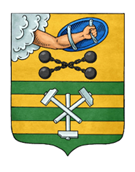 ПЕТРОЗАВОДСКИЙ ГОРОДСКОЙ СОВЕТ10 сессия 29 созываРЕШЕНИЕот 26 августа 2022 г. № 29/10-149О внесении изменений в Решение Петрозаводского городского Совета от 19 апреля 2016 года № 27/48-755 «Об утверждении перечня автомобильных дорог общего пользования местного значения в границах Петрозаводского городского округа»В соответствии с Федеральным законом от 6 октября 2003 года 
№ 131-ФЗ «Об общих принципах организации местного самоуправления в Российской Федерации», Решением Петрозаводского городского Совета 
от 23 апреля 2009 года № XXVI/XXIX-583 «О порядке утверждения перечня автомобильных дорог общего пользования местного значения в границах Петрозаводского городского округа», Уставом Петрозаводского городского округа Петрозаводский городской СоветРЕШИЛ:Внести в Перечень автомобильных дорог общего пользования местного значения в границах Петрозаводского городского округа, утвержденный Решением Петрозаводского городского Совета от 19 апреля 2016 года 
№ 27/48-755 «Об утверждении перечня автомобильных дорог общего пользования местного значения в границах Петрозаводского городского округа» (далее - Перечень), следующие изменения:Пункт 388 Перечня изложить в следующей редакции:Пункт 393 Перечня изложить в следующей редакции:Дополнить Перечень пунктами 411 - 412 следующего содержания:Пункты 1 и 2 настоящего Решения вступают в силу с момента возникновения права муниципальной собственности Петрозаводского городского округа на сооружение «Участок автомобильной дороги 
ул. Оборонная от шоссе Лососинское до ул. Новоселов, улица Защитников Донбасса».«388автомобильная дорогаулица Новоселов, улица Защитников Донбасса (от Древлянского шоссе до улицы Хейкконена 1048.»«393автомобильная дорогаОборонная улица (от улицы Новоселов до Лососинского шоссе)1166.»«411автомобильная дорогаКомбинатовская улица (от Шуйского шоссе до дома № 4б по Шуйскому шоссе)240412проездБольшая Медведица330.»Председатель Петрозаводского городского Совета                                       Н.И. ДрейзисГлава Петрозаводского городского округа                          В.К. Любарский